سيرة ذاتية 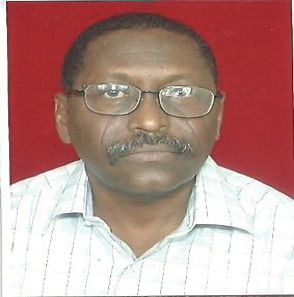 الاسم : عبد العزيز وداعة الله عبد الله محمدالجنسية : سودانيالعنوان الحالي : ام درمان- حي الدوحة- شارع 15 هاتف جوال : 912958913-00249 هاتف واتساب:121413953-00249بريد إلكتروني : abnijood@yahoo.comحسابي على لينكداين(abdalaziz-widaatalla-71783159المؤهلات :الخبرات والنشاطات :   مترجم, كاتب مقالات,   و صحفي عملتُ مترجماً متطوعاً لبعض المنظمات الدولية عن طريق النت مثل الشبكة الدولية لدرء الكوارث (GNDR): The Global Network for Disasters Reduction  و جمعية الخريجات الجامعيات بقطاع غزة بفلسطين تحت رعاية الأونروا(UNRWA.   ترجمتُ  في المجال الطبي بعض الاعمال للمستشفى الافريقي لأمراض الانف و الاذن و الحنجرة بالخرطومترجمتُ في المجال الفني و المهني لمنظمة VIS الايطالية بالخرطومVISفي المجال الديني شاركتُ في مراجعة ترجمة فتاوي الشيخ بن باز. ترجمت في نفس المجال الديني من العربية للإنجليزية موضوعات و كتب مثل[ السبحة مشروعيتها و دليلها, للشيخ بروفيسور حسن الفاتح قريب الله]ترجمتُ في المجال الاكاديمي العديد من ملخصات البحوث الأكاديمية dissertation abstractsترجمتُ في مجال الخدمات لشركة منقاش العالمية للخدمات العامة بالخرطوم. ترجمتُ العديد من المخطوطات و تم نشْر بعضها مثل كتاب فى الادب الإنجليزي (Flowers for Mrs. Harris)  و  ( The Ideal Husband  ) لأوسكار وايلد . و (War and Anti-War) .عملتُ منسقاً لبعض المنظمات الدولية المتصلة بوزارة العمل بالسودان مثل منظمة[كادينا] الهولندية , و [سييرب] الصينية. كاتب تقارير مُكَلَّف من وزارة العمل عن حكومة السودان لمنظمة العمل الدولية في 2006 درَّستُ مادة الترجمة الصحفية بجامعة السودان للعلوم والتكنولوجيا بالخرطومصممتُ و درَّستُ كورس الإنجليزية للتعليم الطبي للطلاب الجدد بكلية طب جامعة ام درمان الاسلامية للدفعات 28و 29 و30و31ادَرِّس الإنجليزية للأغراض الخاصة(English for Special Purposes) ألّفتُ كُتباً أكاديمية مثل[ المرشد الى ترجمة احترافية] و[ الانجليزية للتعليم الطبي]صحفي حر حاصل على القيد الصحفي منذ2003 و عضوية الاتحاد العام للصحفيين السودانيين.  عضو منتدي الترجمة للجمعية الدولية للمترجمين واللغويين العرب (www.arabswata.cc/forum , وقدّمتُ فيه محاضرات حول الترجمة و محاضرة بعنوان[القياس بوسيلة الاختبارات] , ونِلْتُ فى مقابلها شهادة تقديريةكاتب في موقع السياحة الدولي www.eturbonews.com , و من المواضيع التى نشرت فيه: المصارعة في السودان, و مخاطر التعدين الاهلي عن الذهب في ولاية نهر النيل بالسودان.  مدونتي الخاصة: www.azizwida.blogspot.com  الدرجةالجامعةالتخصصتاريخ التخرجماجستيرجامعة جوبا – السودانترجمة عامةيوليو 2005مدبلوم عاليجامعة أم درمان الأهلية – السودانترجمة عامةأبريل 2002مبكالوريوس تربيةجامعة السودان للعلوم والتكنولوجياتربية تقنيةأكتوبر 1998م